ТВОРЧЕСКИЙ ОТЧЕТпо мероприятию   «Мы за ЗОЖ» общежития19 ноября  2015 г. в Международный день отказа от курения в нашем общежитии  прошла Акция «Мы за ЗОЖ».  В утренние часы члены СО  предлагали  курильщикам, проживающим в общежитии,  помненять сигарету на конфету.   В уголке здоровья оформлен стенд  «Нет –сигарете».  Вечером  проведена беседа «Никотину скажем  - Нет»  и показана сценка «На приеме у врача».  На мероприятии присутствовало 43 чел.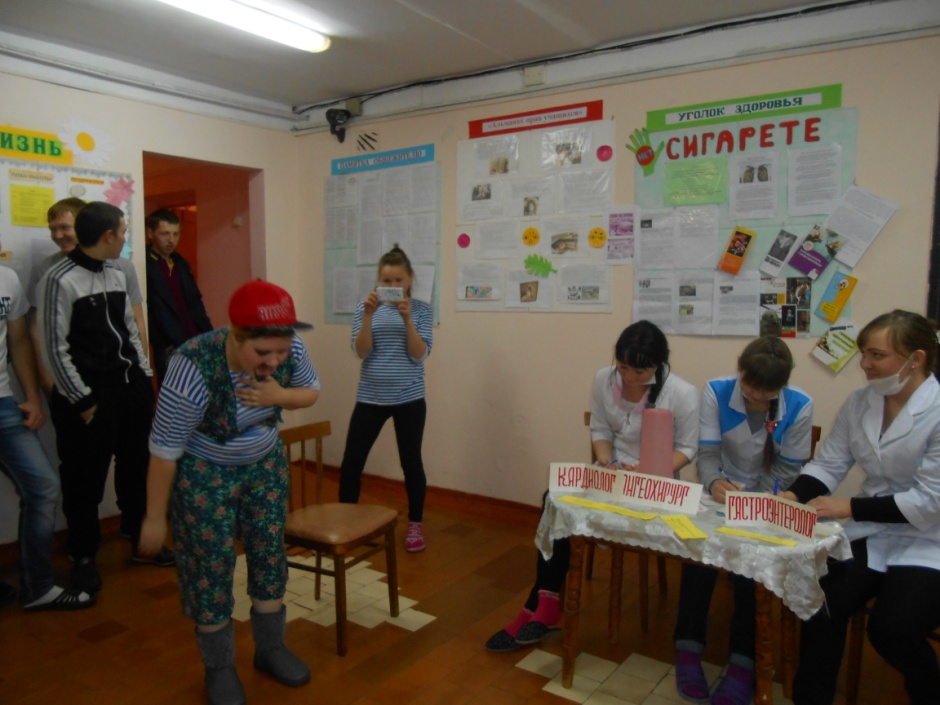 В роли курильщика выступила председатель совета общежития Лесникова Татьяна. 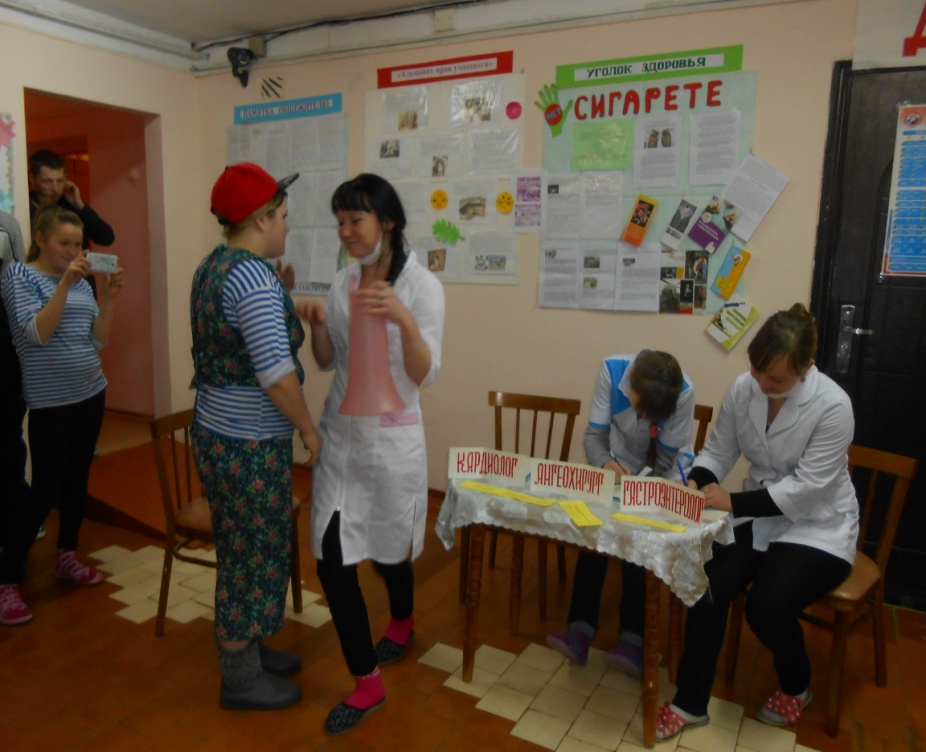 Специалист  - «кардиолог»  Белькова Оксана осматривает  пациента, заядлого курильщика.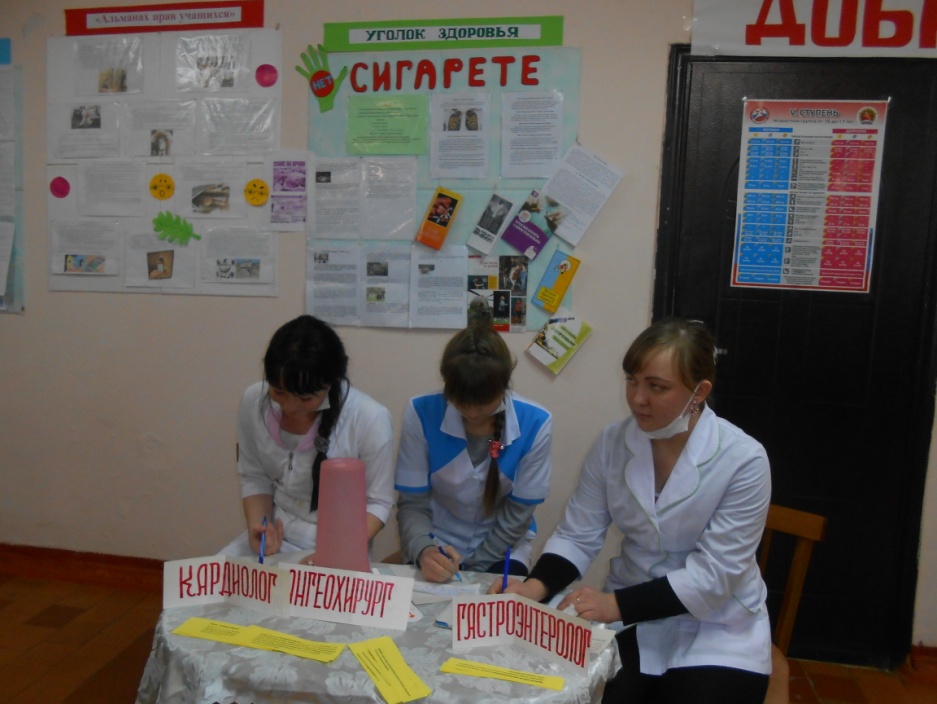 На снимке консилиум врачей: Белькова Оксана - кардиолог, Кадочникова Катя – ангеохирург, Суворова Юля – гастроэнтеролог, выносят свой диагноз курильщику - Курить – здоровью вредить!.В заключении, ведущий  Власов Сергей, призвал всех приживающих   в общежитии студентов бросить курить и  вести здоровый образ жизни. Всем присутствующим на мероприятии участники  сценки  раздали  памятки  по профилактике табакокурения.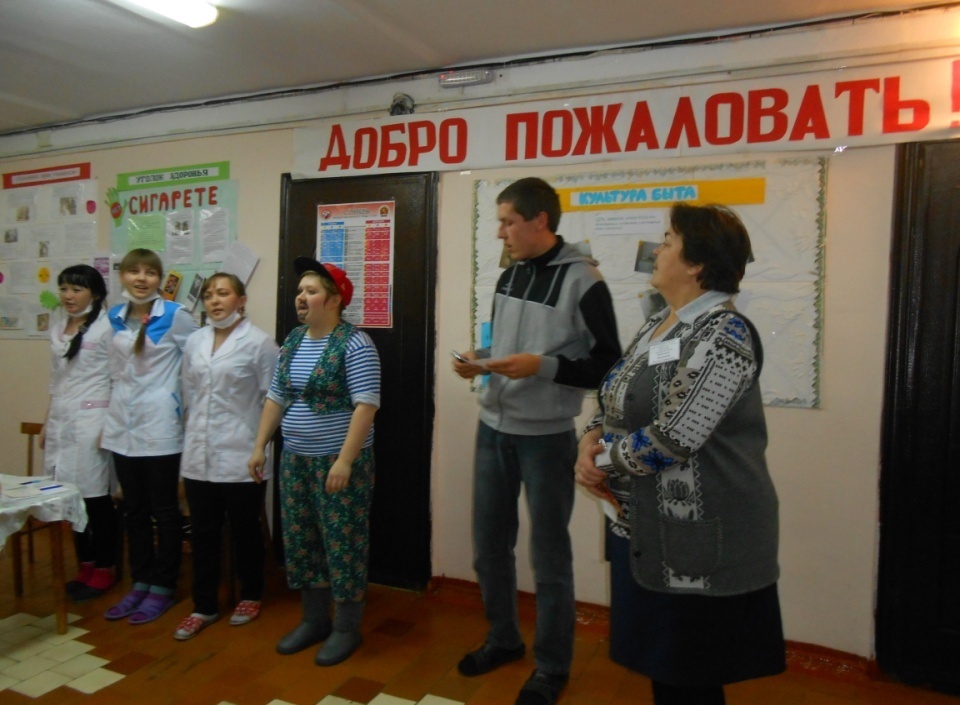 